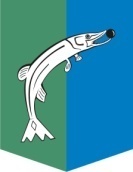 АДМИНИСТРАЦИЯСЕЛЬСКОГО ПОСЕЛЕНИЯ НИЖНЕСОРТЫМСКИЙСургутского районаХанты – Мансийского автономного округа - ЮгрыПОСТАНОВЛЕНИЕ «09» марта 2022 года                                                                                    		№ 86 п. НижнесортымскийО внесении изменений в постановлениеадминистрации сельского поселенияНижнесортымский от 24.11.2020 № 404В соответствии с Федеральным законом от 27.07.2010 № 210-ФЗ «Об организации предоставления государственных и муниципальных услуг»: 1. Внести в приложение к постановлению администрации сельского поселения Нижнесортымский от 24.11.2020 № 404«Об утверждении административного регламента предоставления муниципальной услуги «Предоставление письменных разъяснений налоговым органам, налогоплательщикам и налоговым агентам по вопросам применения муниципальных нормативных правовых актов сельского поселения Нижнесортымский о местных налогах и сборах» следующие изменения:1.1. Подпункт 1.3.5. пункта 1.3. дополнить абзацем шестым следующего содержания:«Время ожидания в очереди при личном обращении заявителя за информацией по вопросам предоставления муниципальной услуги не должно превышать 15 минут.».1.2. Пункт 2.3. дополнить подпунктом 2.3.2. следующего содержания:«2.3.2. Результат предоставления муниципальной услуги направляются заявителю (представителю заявителя) одним из способов, указанным в заявлении:- в форме документа на бумажном носителе посредством выдачи заявителю (представителю заявителя) лично либо направлением документа не позднее 1 рабочего дня, следующего за днем истечения, установленного пунктом 2.4. настоящего регламента срока посредством почтового отправления по указанному в заявлении почтовому адресу.При наличии в заявлении указания о выдаче результата предоставления муниципальной услуги через МФЦ по месту представления предоставления заявления Отдел обеспечивает передачу документа в МФЦ для выдачи заявителю не позднее 1 рабочего дня, следующего за днем истечения срока, установленного пунктом 2.4 настоящего регламента.».1.3. Пункт 2.8. дополнить абзацем вторым следующего содержания:«Не допускается отказ в приёме запроса и иных документов, необходимых для предоставления муниципальной услуги, в случае, если запрос и документы, необходимые для предоставления муниципальной услуги, поданы в соответствии с информацией о сроках и порядке предоставления услуги, опубликованной на Едином и региональном порталах, официальном сайте органа, предоставляющего муниципальную услугу.».1.4. Подпункт 2.9.1 пункта 2.9. дополнить абзацем вторым следующего содержания:«Не допускается отказ в предоставлении муниципальной услуги в случае, если запрос и документы, необходимые для предоставления муниципальной услуги, поданы в соответствии с информацией о сроках и порядке предоставления услуги, опубликованной на Едином и региональном порталах, официальном сайте органа, предоставляющего муниципальную услугу.».1.5. Пункт 2.15 изложить в новой редакции:«2.15. Особенности предоставления муниципальной услуги в МФЦ 2.15.1. Предоставление муниципальной услуги в МФЦ осуществляется по принципу «одного окна» в соответствии с законодательством Российской Федерации в порядке и сроки, установленные соглашением о взаимодействии.МФЦ осуществляет административные процедуры в соответствии с пунктом 3.5 настоящего регламента.».1.6. Раздел второй дополнить подпунктом 2.16 следующего содержания:«2.16. Особенности предоставления муниципальной услуги в электронной форме2.16.1. Предоставление муниципальной услуги в электронной форме посредством Единого и регионального порталов не осуществляется.Посредством Единого и регионального порталов осуществляется информирование заявителя по вопросам предоставления муниципальной услуги.».1.7. Подпункт 3.4.6 пункта 3.4 изложить в новой редакции:«3.4.6. Результатом выполнения данной административной процедуры является:- выдача заявителю документа на бумажном носителе посредством лично либо направление документа не позднее 1 рабочего дня, следующего за днем истечения, установленного пунктом 2.4 настоящего регламента срока посредством почтового отправления по указанному в заявлении почтовому адресу.При наличии в заявлении указания о выдаче результата предоставления муниципальной услуги через МФЦ по месту представления предоставления заявления Отдел обеспечивает передачу документа в МФЦ для выдачи заявителю не позднее 1 рабочего дня, следующего за днем истечения срока, установленного пунктом 2.4 настоящего регламента.».1.8. Подпункт 3.4.7 пункта 3.4. дополнить абзацем третьим следующего содержания:«-в случае выдачи документа, являющегося результатом предоставления муниципальной услуги, в МФЦ, запись о выдаче документа заявителю отображается в соответствии с порядком ведения документооборота, принятым в МФЦ.».2. Обнародовать настоящее постановление и разместить на официальном сайте администрации сельского поселения Нижнесортымский.3. Настоящее постановление вступает в силу после его обнародования.Глава поселения								               П.В. Рымарев